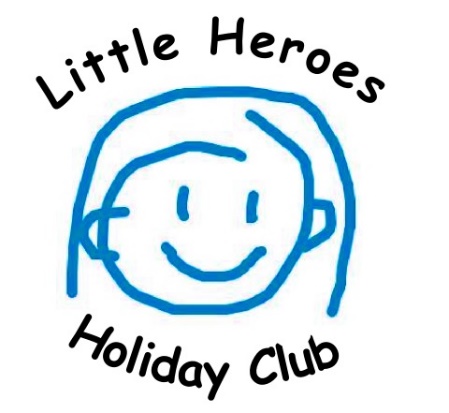 PLAYSCHEME MAY-JUNE 2018As well as our planned activities there will be plenty of opportunity for free play with a range of toys, games, books and crafts provided each dayFull day: 8.30am – 5.30pm……..£30Short day: 9am – 3pm……..£25Friday 25th May (short day only)            Salt dough world cup medals            Making bread rolls                          Monday 28th May                         BANK HOLIDAY – NO HOLIDAY CLUBTuesday 29th May         Rice krispie cakes                         Paper plate flowersWednesday 30th May                                         TRIP DAY – OLD DOWN FARMThursday 31st May             Nature walk                         Cheese and tomato pinwheels                                                 Friday 1st June             Bouncy castle           Summer crafts                Movie and popcorn             